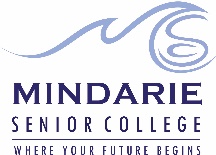 2024 Workplace Learning (WPL) Application FormLIST 8 BUSINESS NAMES IN ORDER OF PREFERENCE.       Choose ‘ONE’ industry and list 8 related business contacts.Applicant DetailsApplicant DetailsApplicant DetailsApplicant DetailsApplicant DetailsApplicant DetailsApplicant DetailsApplicant DetailsApplicant DetailsApplicant DetailsApplicant DetailsApplicant DetailsSurnameFirst NameFirst NameYearYearYearAddressSuburbMobile NumberMobile NumberMobile NumberDo you have a disability or medical condition?Do you have a disability or medical condition?Do you have a disability or medical condition?Do you have a disability or medical condition?Do you have a disability or medical condition?Do you have a disability or medical condition?YESYESYESNONONOIf YES, please advise the details belowIf YES, please advise the details belowIf YES, please advise the details belowIf YES, please advise the details belowIf YES, please advise the details belowIf YES, please advise the details belowIf YES, please advise the details belowIf YES, please advise the details belowIf YES, please advise the details belowIf YES, please advise the details belowIf YES, please advise the details belowIf YES, please advise the details belowIf my child requires medication, has a disability or needs learning support, I have informed the College of these requirements and consent that this information can be provided to the Host business.PARENT/GUARDIAN SIGNATURE    _________________________________________If my child requires medication, has a disability or needs learning support, I have informed the College of these requirements and consent that this information can be provided to the Host business.PARENT/GUARDIAN SIGNATURE    _________________________________________If my child requires medication, has a disability or needs learning support, I have informed the College of these requirements and consent that this information can be provided to the Host business.PARENT/GUARDIAN SIGNATURE    _________________________________________If my child requires medication, has a disability or needs learning support, I have informed the College of these requirements and consent that this information can be provided to the Host business.PARENT/GUARDIAN SIGNATURE    _________________________________________If my child requires medication, has a disability or needs learning support, I have informed the College of these requirements and consent that this information can be provided to the Host business.PARENT/GUARDIAN SIGNATURE    _________________________________________If my child requires medication, has a disability or needs learning support, I have informed the College of these requirements and consent that this information can be provided to the Host business.PARENT/GUARDIAN SIGNATURE    _________________________________________If my child requires medication, has a disability or needs learning support, I have informed the College of these requirements and consent that this information can be provided to the Host business.PARENT/GUARDIAN SIGNATURE    _________________________________________If my child requires medication, has a disability or needs learning support, I have informed the College of these requirements and consent that this information can be provided to the Host business.PARENT/GUARDIAN SIGNATURE    _________________________________________If my child requires medication, has a disability or needs learning support, I have informed the College of these requirements and consent that this information can be provided to the Host business.PARENT/GUARDIAN SIGNATURE    _________________________________________If my child requires medication, has a disability or needs learning support, I have informed the College of these requirements and consent that this information can be provided to the Host business.PARENT/GUARDIAN SIGNATURE    _________________________________________If my child requires medication, has a disability or needs learning support, I have informed the College of these requirements and consent that this information can be provided to the Host business.PARENT/GUARDIAN SIGNATURE    _________________________________________If my child requires medication, has a disability or needs learning support, I have informed the College of these requirements and consent that this information can be provided to the Host business.PARENT/GUARDIAN SIGNATURE    _________________________________________Do you have a White Card?Do you have a White Card?Do you have a White Card?Do you have a White Card?Do you have a White Card?Do you have a White Card?YESYESYESNONONOIf YES, please advise the White card numberIf YES, please advise the White card numberIf YES, please advise the White card numberIf YES, please advise the White card numberIf YES, please advise the White card numberIf YES, please advise the White card numberHave you sourced your own placement for Semester 1, 2024Have you sourced your own placement for Semester 1, 2024Have you sourced your own placement for Semester 1, 2024Have you sourced your own placement for Semester 1, 2024Have you sourced your own placement for Semester 1, 2024Have you sourced your own placement for Semester 1, 2024YESYESYESYESNONOIf YES, please complete the followingIf YES, please complete the followingIf YES, please complete the followingIf YES, please complete the followingIf YES, please complete the followingIf YES, please complete the followingIf YES, please complete the followingIf YES, please complete the followingIf YES, please complete the followingIf YES, please complete the followingIf YES, please complete the followingIf YES, please complete the followingBusiness NameAddressContact NamePhone NumberPhone NumberPhone NumberEmailIf NO, please complete the reverse side of this pageIf NO, please complete the reverse side of this pageIf NO, please complete the reverse side of this pageIf NO, please complete the reverse side of this pageIf NO, please complete the reverse side of this pageIf NO, please complete the reverse side of this pageIf NO, please complete the reverse side of this pageIf NO, please complete the reverse side of this pageIf NO, please complete the reverse side of this pageIf NO, please complete the reverse side of this pageIf NO, please complete the reverse side of this pageIf NO, please complete the reverse side of this pagePLEASE NOTE some industries are VERY DIFFICULT to place students. If any of the following are your preferred industry you will be required to source your own placement.PLEASE NOTE some industries are VERY DIFFICULT to place students. If any of the following are your preferred industry you will be required to source your own placement.PLEASE NOTE some industries are VERY DIFFICULT to place students. If any of the following are your preferred industry you will be required to source your own placement.PLEASE NOTE some industries are VERY DIFFICULT to place students. If any of the following are your preferred industry you will be required to source your own placement.PLEASE NOTE some industries are VERY DIFFICULT to place students. If any of the following are your preferred industry you will be required to source your own placement.PLEASE NOTE some industries are VERY DIFFICULT to place students. If any of the following are your preferred industry you will be required to source your own placement.PLEASE NOTE some industries are VERY DIFFICULT to place students. If any of the following are your preferred industry you will be required to source your own placement.PLEASE NOTE some industries are VERY DIFFICULT to place students. If any of the following are your preferred industry you will be required to source your own placement.PLEASE NOTE some industries are VERY DIFFICULT to place students. If any of the following are your preferred industry you will be required to source your own placement.PLEASE NOTE some industries are VERY DIFFICULT to place students. If any of the following are your preferred industry you will be required to source your own placement.PLEASE NOTE some industries are VERY DIFFICULT to place students. If any of the following are your preferred industry you will be required to source your own placement.PLEASE NOTE some industries are VERY DIFFICULT to place students. If any of the following are your preferred industry you will be required to source your own placement.Interior Design/RetailInterior Design/RetailPhotographyPhotographyFashion Design/RetailFashion Design/RetailFashion Design/RetailGraphic DesignGraphic DesignGraphic DesignGraphic DesignGraphic DesignDraftingDraftingTV and MediaTV and MediaSound TechnicianSound TechnicianSound TechnicianMusic IndustryMusic IndustryMusic IndustryMusic IndustryMusic IndustryBeauty TherapyBeauty TherapyVeterinary NursingVeterinary NursingYouth Work/CommunityYouth Work/CommunityYouth Work/CommunityNursingNursingNursingNursingNursingWPL Placement Request Form Semester 1, 2024Business Name SuburbTelephoneOffice Use Only123456782024 WORKPLACE LEARNING POLICYPlacementsWhile students may indicate placement preferences, the requested placement is not guaranteed.If a student joins the program later than 2 weeks after the commencement date, it will be their responsibility to source a placement.If a student is placed and the student turns down the placement, the student will source their own placement by an agreed date in order to be successful in this program.In any situation where a student is sourcing their own placement, they must gain approval from the WPL Manager before the placement will be confirmed.Student placement during College vacation periods will only be considered by the Manager of Workplace Learning in exceptional circumstances.ConfidentialityInformation from the workplace may be confidential and students must maintain confidentiality by not discussing confidential matters outside of the workplace.Dress StandardsStudents must adhere to the dress code of the workplace in which they are placed.  In some cases, students may need to supply personal safety or protective clothing or equipment (such as safety glasses, work boots etc).Work Health and SafetyStudents must abide by the safety and health regulations and accepted safety practices of the workplace in which they are placed. Students must complete their WorkSafe Certificate and provide a copy to their Workplace Learning Teacher.  Students completing a work placement in the Building & Construction Industry will complete a ‘Safety Awareness Training Course’ (White Card), organised by the College.  Withdrawal from the Work Placement ProgramThe following circumstances may result in a student being removed from the Workplace Learning Program:Failure to meet the necessary Workplace Learning application form deadlines and/or complete compulsory pre-placement work ready tasks.Misconduct at their workplace for example: poor behaviour, theft, irregular attendance, lack of punctuality and poor attitude.Overall attendance at the college falls below 65%.Termination of a Work PlacementEmployers and MSC staff may terminate a work placement if:The employment conditions are no longer conducive to having students or if the workplace is deemed to be unsafe for the student.  In these instances, MSC staff will make every effort to secure another placement as soon as possible.2024 WORKPLACE LEARNING STUDENT CONTRACTResponsibility of the StudentAttend their workplace for the duration of the arranged placement dates, regardless of the hours accumulated during this period.Accept tasks and duties in a positive manner and be willing to work and learn.Arrange transport to and from their work placement.Notify their WPL teacher of any changes to their placement conditions (hours, days, supervisor, address etc) and to communicate any concerns about their work placement.Contact their designated work placement, prior to commencement, to discuss specific requirements for the workplace.Abide by the safety and health regulations and accepted safety practices of the workplace.Absences from the WorkplaceThe student must advise the Business Supervisor and the WPL Manager as soon as possible on the morning of an unforeseen absence.Driving lessons or needing time to study are not valid reasons for missing a scheduled work placement day.Unexplained absences will be treated as truanting.Work Placement ConcernsIf issues arise in the workplace, students must discuss these concerns with their WPL Teacher or the WPL Coordinator and make every effort to resolve the situation.  Staff will support and guide the student and conduct a review of the placement.Students are not permitted to terminate a work placement.Except in the case of an emergency, parents are requested not to contact the employer or workplace supervisor directly.  Parents are requested to direct any enquiries regarding a work placement to the student’s WPL teacher.I, ________________________________________, accept the roles and responsibilities outlined          (STUDENT NAME – PLEASE PRINT)in the WPL application, including the 2024 Workplace Learning Policy and Student Contract and the Good Standing Policy of Mindarie Senior College.I understand that continued enrolment in Workplace Learning is based on me upholding these roles and responsibilities.  In the event that I fail to honour this agreement, I acknowledge that my enrolment in this program may be jeopardised.I understand that if I am withdrawn from the WPL program, I will be required to enrol in another course and catch up on any work and assessments missed.     STUDENT SIGNATURE: ___________________________   DATE: _____________     PARENT/GUARDIAN SIGNATURE: ____________________________   DATE: ____________ 